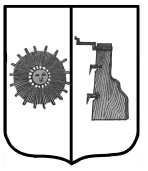        Российская Федерация       Новгородская область     Боровичский районСОВЕТ ДЕПУТАТОВ ПРОГРЕССКОГО СЕЛЬСКОГО ПОСЕЛЕНИЯР Е Ш Е Н И Е23.03.2020 №1п. ПрогрессО регистрации депутатской фракции Всероссийской политической партии «Единая Россия»	В соответствии пунктом 5.1 статьи 5 Регламента Совета депутатов Прогресского сельского поселения, утвержденного решением  Совета депутатов сельского поселения от 11.09.2015 №213, Совет депутатов  Прогресского сельского поселения РЕШИЛ:	Зарегистрировать в составе Совета депутатов  Прогресского сельского поселения депутатскую фракцию Всероссийской политической партии «Единая Россия» в составе:	Ефимова Татьяна Викторовна – руководитель депутатской фракции	Александрова Инна Владимировна	Гульнев Андрей Альбертович	Дружина Любовь Михайловна	Ермолаев Дмитрий Александрович	Строганова Валентина ВасильевнаПредседатель Совета депутатов                                      А.В. Семенов